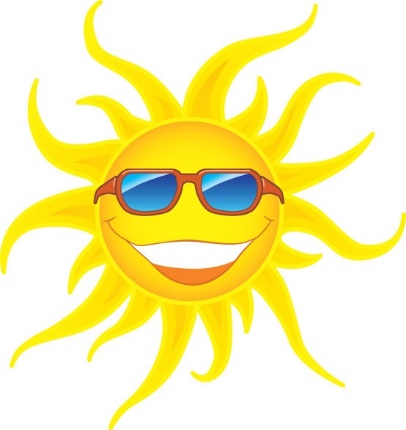 2019 Classes Offered at the Kaskaskia College Crisp Technology CenterTo register: Please call the Industrial and Continuing Education Department at 545-3255.2019 Classes Offered at Kaskaskia College Greenville Education CenterTo register: Please call Greenville Education Center at 545-3465, or Industrial and Continuing Education at 545-3255.2018 Classes Offered at the Kaskaskia College Salem Education CenterSalem’s classes will be held at the Bryan-Bennett Library in Salem. Pre-registration is required.  To register: Please call Industrial and Continuing Education at 545-3255.2019 Classes Offered at the Kaskaskia College Trenton Education CenterTo register: Please call Trenton Education Center at 545-3475, or Industrial and Continuing Education at 545-32552019 Classes Offered at the Kaskaskia College Vandalia CampusTo register: Please call the Vandalia Campus at 545-3445, or Industrial and Continuing Education at 545-3255. 2019 Classes Offered at the Kaskaskia College Nashville Education Center To register: Please call Nashville Education Center at 545-3485, or Industrial and Continuing Education at 545-3255.Kaskaskia College Board of TrusteesMr. John W. Hawley, Mr. Jim Beasley, Mr. Bryan Holthaus, Mrs. Laura Wedekemper,Mr. Jack Mays, Mrs. Linda Stover, Student Trustee – Mr. Justin Huff; President – George Evans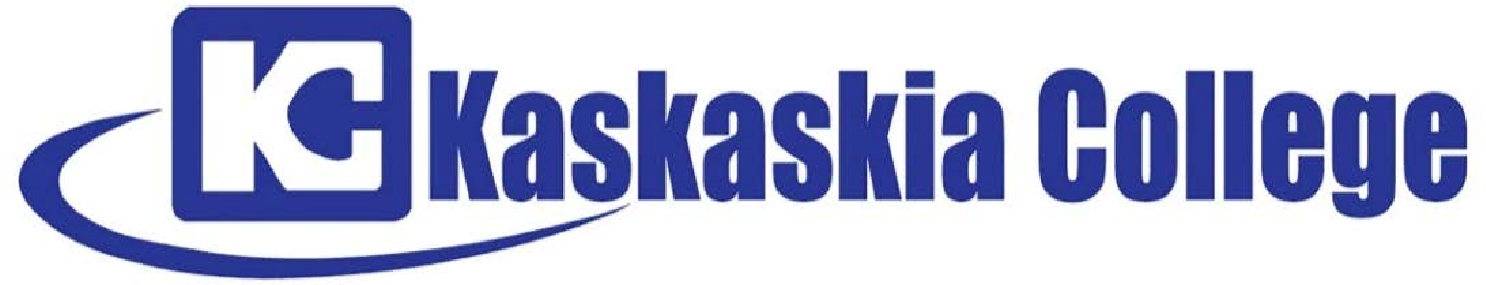 Location Address Phone Number Main Campus 27210 College Rd Centralia, IL  62801 618-545-3255 Crisp Technology Center 2005 East McCord Centralia, IL  62801 618-545-3255 Greenville Education Center 209 North 3rd St. Greenville, IL  62246 618-545-3465 Nashville Education Center 17869 Exchange Ave. Nashville, IL  62263 618-545-3485 Salem Education Center Temporarily closed, classes are off-site 618-545-3255 Trenton Education Center 520 East Broadway Trenton, IL  62293 618-545-3475 Vandalia Campus 2310 West Fillmore Vandalia, IL  62471 618-545-3445 KICK emailkick@kaskaskia.edu618-545-3255CLASSCOURSE NUMBERDATESTIMESCOSTAll-Star Fitness, K-2nd CKICK-5316-CR01D6/10, 11, 12, 13, 201910:00 AM to 12:00 PM$45.00 Wacky Relays, K-8th CKICK-5146-CR01D6/25/201910:00 AM to 11:30 AM$10.00 Repurposed Art, K-8th CKICK-5017-CR01D6/25/20191:00 PM to 3:00 PM$10.00 Bugs and Butterflies, K-2nd CKICK-5306-CR01D6/26/20191:00 PM to 3:00 PM$12.00 Tye Dye, K-8th CKICK-5210-CR01D7/09/2019 and 7/11/2019T 10:00 AM to 12:00 PM R 11:00 AM to 12:00 PM$22.50 Crafts (Lampshade), 4th-8th CKICK-5278-CR01D7/09/2019 and 7/11/20191:30 PM to 3:00 PM$17.00 Animal Origami, 3rd-8th CKICK-5026-CR01D7/17/201910:00 AM to 12:00 PM$10.00 Paper Airplanes, 3rd-8th CKICK-5144-CR01D7/17/20191:00 PM to 3:00 PM$10.00 Mad Scientists at Work!, 1st-3rd CKICK-5319-CR01D7/24/2019 and 7/25/201910:00 AM to 12:00 PM$30.00 Snack Attack!, K-3rd CKICK-5455-CR01D7/24/2019 and 7/25/20191:00 PM to 3:00 PM$30.00 Typing, 5th and upCKICK-5005-CR01D7/30, 8/1, 2, 201910:00 AM to 11:30 AM$20.00 CLASSCOURSE NUMBERDATESTIMESCOSTAdult-Child Creative Night, 5th-8th COED-8035-GR01E6/11/20195:00 PM to 8:00 PM$15 per personDesigning a Journal/Cards, 6th-12th CKICK-5291-GR01E6/24/20195:00 PM to 8:00 PM$15.00 Building a Family Tree, 5th-12th CKICK-5299-GR01D7/16/2019 and 7/18/20191:00 PM to 3:00 PM$20.00 CLASSCOURSE NUMBERDATESTIMESCOSTArts and Crafts, K-3rd CKICK-5278-SA01D7/3/20191:00 PM to 3:00 PM$15.00 Learning About Ocean Life, K-3rd CKICK-5293-SA01D7/8/20191:00 PM to 3:00 PM$15.00 Learning About Dinosaurs, K-5th CKICK-5292-SA01D7/10/20191:00 PM to 3:00 PM$15.00 Storytelling and Puppet Making, K-3rd CKICK-5277-SA01D7/15/20191:00 PM to 3:00 PM$15.00 CLASSCOURSE NUMBERDATESTIMESCOSTMinecraft® With Lego® Bricks, 6-13 yrsCKICK-5134-TR01D7/15, 16, 17, 18, 20199:00 AM to 12:00 PM$95.00 Robotics and Coding With Lego®, 6-13 yrsCKICK-5135-TR01D7/15, 16, 17, 18, 20191:00 PM to 4:00 PM$95.00 Basic Sewing for Kids, 10+ yrsCKICK-5142-TR01D7/22, 23, 24, 25, 20191:00 PM to 3:00 PM$40.00, and supply listCLASSCOURSE NUMBERDATESTIMESCOSTKarate for Kids, 1st-6th CKICK-5001-VA01D6/11, 13, 18, 20, 20199:00 AM to 11:00 AM$35.00 Wacky Relays, K-8th CKICK-5146-VA01D6/13/20199:00 AM to 10:30 AM$5.00 Beginning Guitar, 5th and upCKICK-5007-VA01D6/13, 20, 27, 7/11, 18, 25, 20191:00 PM to 2:30 PM$40.00 Kids in Kitchen, 5th-8th CKICK-5283-VA01D6/17, 18, 19, 20199:00 AM to 12:00 PM$40.00 Writing Stories, 4th-8th CKICK-5145-VA01D6/17/2019 and 6/19/20191:30 PM to 3:00 PM$10.00 Drawing, K-8th CKICK-5171-VA01D6/18/2019 and 6/20/20199:30 AM to 11:30 AM$15.00 Gardening for Kids, K-5th CKICK-5004-VA01D6/20/20199:00 AM to 11:00 AM$5.00 Pet Care, K-8th CKICK-5308-VA01D6/20/20191:00 PM to 2:30 PM$5.00 Animal Origami, 3rd-8th CKICK-5026-VA01D6/24/20199:00 AM to 11:00 AM$5.00 Music Fun, K-3rd CKICK-5281-VA01D6/25/201910:00 AM to 11:30 AM$5.00 Painting, 1st-8th CKICK-5420-VA01D6/25/2019 and 6/27/20191:00 PM to 3:00 PM$15.00 Tye Dye, K-8th CKICK-5210-VA01D6/26/2019 and 6/27/2019W 9:00 AM to 11:00 AM R 9:00 AM to 10:00 AM$15.00 Fire & Emergency Safety, K-6th CKICK-5022-VA01D7/8/20199:00 AM to 10:30 AM$5.00 Repurposed Art, K-8thCKICK-5017-VA01D7/8/20191:00 PM to 3:00 PM$5.00 Cupcake Decorating, 5th-8th CKICK-5313-VA01D7/9/20199:00 AM to 11:00 AM$10.00Fun Spanish, K-8th CKICK-5175-VA01D7/09/2019 and 7/11/20199:30 AM to 11:30 AM$15.00 Balloon Art, 3rd-8th CKICK-5020-VA01D7/10/20191:00 PM to 2:30 PM$5.00 Beading and Bling, K-8th CKICK-5222-VA01D7/10/20191:00 PM to 3:00 PM$5.00 Beginning Sign Language, 1st-8th CKICK-5160-VA01D7/15/2019 and 7/17/20191:00 PM to 3:00 PM$15.00 Crafts, 4th-8th CKICK-5278-VA01D7/16/2019 and 7/18/20199:00 AM to 10:30 AM$10.00 Crafts, K-3rd CKICK-5278-VA02D7/16/2019 and 7/18/20199:00 AM to 10:30 AM$10.00 Paper Airplanes, 3rd-8th CKICK-5144-VA01D7/16/20191:00 PM to 3:00 PM$5.00 Dinosaurs, K-5th CKICK-5292-VA01D7/17/20199:00 AM to 11:30 AM$7.50 Turtles and Lizards, K-8th CKICK-5147-VA01D7/17/20191:00 PM to 2:30 PM$5.00 All About Birds and Birdhouses, K-8th CKICK-5008-VA01D7/18/20191:00 PM to 3:30 PM$7.50 Drawing, K-8th CKICK-5171-VA02D7/22/2019 and 7/24/20199:30 AM to 11:30 AM$15.00 Tye Dye, K-8th CKICK-5210-VA02D7/22/2019 and 7/23/2019M 1:00 PM to 3:00 PM   T 1:00 PM to 2:00 PM$15.00 Painting, 1st-8th CKICK-5420-VA02D7/23/2019 and 7/25/20199:30 AM to 11:30 AM$15.00 Stars and Constellations, K-8th CKICK-5140-VA01D7/25/20191:00 PM to 3:00 PM$5.00 CLASSCOURSE NUMBERDATESTIMESCOSTLet's Get Physical! (Science), K-5th CKICK-5319-NS01D6/04/2019 and 6/6/20199:00 AM to 11:00 AM$25.00 Get a Life! (Science), K-5th CKICK-5319-NS02D6/11/2019 and 6/13/20199:00 AM to 11:00 AM$25.00 Sewing a Tote Bag, 8+ yrsCKICK-5142-NS01D6/12/20199:00 AM to 12:00 PM$15.00, and supply listThe World around Us! (Science), K-5th CKICK-5319-NS03D6/18/2019 and 6/20/20199:00 AM to 11:00 AM$25.00 Drawing, 1st-4th CKICK-5171-NS01D6/24, 25, 26, 27, 201910:00 AM to 12:00 PM$40.00, and supply listWatercolor Paints, 5th-8th CKICK-5016-NS01D6/24, 25, 26, 27, 20191:00 PM to 3:00 PM$45.00 Yoga for Kids, PreK-3rd CKICK-5288-NS01D7/08, 10, 15, 17, 20199:00 AM to 9:45 AM$15.00 Yoga for Kids, 4th-6th CKICK-5288-NS02D7/08, 10, 15, 17, 201910:00 AM to 10:45 AM$15.00 Paper Sculptures, 1st-4th CKICK-5143-NS01D7/15, 16, 17, 18, 201910:00 AM to 12:00 PM$45.00 2-D Art, 5th-8th CKICK-5278-NS01D7/15, 16, 17, 18, 20191:00 PM to 3:00 PM$45.00 Garbage Pail Science, 2nd-6th CKICK-5141-NS01D7/29, 30, 31, 8/1, 20199:00 AM to 11:00 AM$50.00 